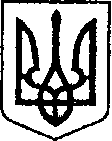 УКРАЇНАЧЕРНІГІВСЬКА ОБЛАСТЬН І Ж И Н С Ь К А   М І С Ь К А   Р А Д А 9 сесія VIII скликання Р І Ш Е Н Н Явід 22 квітня  2021р.                  м. Ніжин	     		              №29-9/2021             Відповідно до статей 25, 26, 42, 59, 60, 73 Закону України «Про місцеве самоврядування в Україні», Закону України «Про оренду державного та комунального майна» від 03 жовтня 2019 року №157-XI, Порядку передачі в оренду державного та комунального майна, затвердженого постановою Кабінету Міністрів України від 03 червня 2020р. №483 «Деякі питання оренди державного та комунального майна», Регламентy Ніжинської міської ради Чернігівської області, затвердженого рішенням Ніжинської міської ради від 27 листопада 2020 року №3-2/2020, враховуючи рекомендацію постійної комісії міської ради з питань соціально-економічного розвитку, підприємництва, інвестиційної діяльності, бюджету та фінансів від 18.03.2021 року, лист комунального некомерційного підприємства «Ніжинський міський центр первинної медико-санітарної допомоги» Ніжинської міської ради Чернігівської області та колективне звернення мешканців будинку №21 по вулиці Озерна, міська рада вирішила:           1.Вилучити з оперативного управління Управління житлово-комунального господарства та будівництва Ніжинської міської ради Чернігівської області нежитлову будівлю «аптека» за адресою:місто Ніжин, вулиця Озерна, будинок 21.          2.Закріпити за комунальним некомерційним підприємством «Ніжинський міський центр первинної медико-санітарної допомоги» Ніжинської міської ради Чернігівської області на праві оперативного управління нежитлову будівлю «аптека» за адресою: місто Ніжин, вулиця Озерна, будинок 21.3.Директору комунального некомерційного підприємства «Ніжинський міський центр первинної медико-санітарної допомоги» Ніжинської міської ради Чернігівської області здійснити заходи щодо державної реєстрації права оперативного управління на нежитлову будівлю «аптека» за адресою: місто Ніжин, вулиця Озерна, будинок 21, відповідно до чинного законодавства.	4.Начальнику Управління житлово-комунального господарства та будівництва Ніжинської міської ради Чернігівської області Кушніренку А.М. та Директору комунального некомерційного підприємства «Ніжинський міський центр первинної медико-санітарної допомоги» Ніжинської міської ради Чернігівської області Калініченко О.А. забезпечити приймання-передачу нежитлової будівлі «аптека» за адресою: місто Ніжин, вулиця Озерна, будинок 21 у місячний термін з моменту набрання чинності даного рішення. 	5.Управлінню житлово-комунального господарства та будівництва Ніжинської міської ради Чернігівської області зняти з балансового обліку нежитлову будівлю «аптека» за адресою: місто Ніжин, вулиця Озерна, будинок 21, загальною площею 498,9 кв.м., а комунальному некомерційному підприємству «Ніжинський міський центр первинної медико-санітарної допомоги» Ніжинської міської ради Чернігівської області поставити на балансовий облік нежитлову будівлю «аптека» за адресою: місто Ніжин, вулиця  Озерна, будинок 21, загальною площею 498,9 кв.м., відповідно до акту приймання-передачі. 	6.Начальнику відділу комунального майна Управління комунального майна та земельних відносин Ніжинської міської ради Федчун Н.О. забезпечити оприлюднення даного рішення на офіційному сайті Ніжинської міської ради протягом п’яти робочих днів після його прийняття.  	7.Організацію виконання даного рішення покласти на першого заступника міського голови з питань діяльності виконавчих органів ради Вовченка Ф.І., начальника управління комунального майна та земельних відносин Ніжинської міської ради Онокало І.А., начальника управління житлово-комунального господарства та будівництва Ніжинської міської ради Чернігівської області Кушніренку А.М. та директора комунального некомерційного підприємства «Ніжинський міський центр первинної медико-санітарної допомоги» Ніжинської міської ради Чернігівської області Калініченко О.А.                       8.Контроль за виконанням даного рішення покласти на постійну комісію міської ради з питань житлово-комунального господарства, комунальної власності,  транспорту  і  зв’язку  та  енергозбереження    (голова комісії Дегтяренко В.М.).Міський голова			      	          		             Олександр КОДОЛАВізують:Начальник управління комунального майната земельних відносин Ніжинської міської ради	            Ірина ОНОКАЛО Перший заступник міського голови з питань діяльностівиконавчих органів ради                                                          Федір ВОВЧЕНКОСекретар Ніжинської міської ради                                            Юрій ХОМЕНКОНачальник відділуюридично-кадрового забезпечення апарату                                                                   В’ячеслав ЛЕГАвиконавчого комітетуНіжинської міської ради     		                    Голова постійної комісії міськоїради з питань житлово-комунальногогосподарства, комунальної власності, транспорту і зв’язку та енергозбереження	          Вячеслав ДЕГТЯРЕНКОГолова постійної комісії міської ради з питаньрегламенту, законності, охорони прав і свобод громадян,запобігання корупції, адміністративно-територіальногоустрою, депутатської діяльності та етики                              Валерій САЛОГУБПро передачу в оперативне управліннянежитлової будівлі «аптека» за адресою: місто Ніжин, вулиця Озерна, будинок 21